Образец!ПРЕДЛОЖЕНИЕ ЗА ИЗПЪЛНЕНИЕ НА ПОРЪЧКАТА /ТЕХНИЧЕСКО ПРЕДЛОЖЕНИЕ/От ..........................................................................................................................................................(наименование на участника)със седалище и адрес на управление: .................................................................................., ЕИК съгласно чл. 23 от ЗТР ...........................................,УВАЖАЕМИ ГОСПОДИН СТОИЛОВ,Аз, долуподписаният .............................................................................................................., в качеството си на .................................., на ......................................................................................,		  (представляващ)				 (наименование на участника)участник в открита процедура с предмет: Упражняване на строителен надзор във връзка с проекти, изпълнявани от Община Русе по Програма за трансгранично сътрудничество Интеррег V-A Румъния – България 2014-2020 по три обособени позиции.За обособена позиция №………………../попълва се обособената позиция, за която участникът подава оферта/Декларирам, че Съм съгласен с клаузите на приложения проект на договор за обществена поръчка;При изготвяне на офертата са спазени задълженията свързани с данъци и осигуровки, опазване на околната среда, закрила на заетостта и условията на труд;Настоящата оферта е валидна за срок от 9 (девет) месеца, считано от датата, определена в обявлението за поръчка за краен срок за получаване на оферти, и ще остане обвързваща за нас, като може да бъде приета по всяко време преди изтичане на този срок.Декларирам, че ще изпълним услугата съгласно изискванията на документацията за участие и Техническата спецификация на Възложителя.	С настоящото във връзка с Ваше Решение и обявление за възлагане чрез открита процедура на обществената поръчка с посочения по-горе предмет, Ви представяме нашето предложение за изпълнение на обявената от Вас поръчка.Заявяваме, че ще изпълним поръчката в съответствие с всички нормативни изисквания за този вид дейност, както и в съответствие с изискванията на възложителя, посочени в техническата спецификация, обявлението и указанията за възлагане на обществената поръчка.Гарантираме, че сме в състояние да изпълним качествено поръчката в пълно съответствие с предложението ни, изискванията на Възложителя, действащото законодателство и представения проект на договор.Срокът за изпълнение на предмета на поръчката е до въвеждането на обекта/строежа в експлоатация, но не повече от ………………….. (този срок е индикативен и евентуално след неговото изтичане няма да ни се дължат средства, в случай на удължаване на срока за СМР, поради причини, независещи от страните в строителството). ПРЕДЛАГАМЕ:Срок за изготвяне на окончателен доклад (Ср ОД) - ……………………..Забележка: Участниците следва да предложат срок, различен от “0”, измерим в цяло число в календарни дни. При предложен срок, неотговарящ на някое от посочените изисквания , участникът се отстранява от участие.Срок за изготвяне на оценка за съответствие на инвестиционния проект със съществените изисквания към строежите (Ср ОЦ)  - ………………Забележка: Участниците следва да предложат срок, различен от “0”, измерим в цяло число в календарни дни. При предложен срок, неотговарящ на някое от посочените изисквания , участникът се отстранява от участие.******ненужното се изтриваВсички дейности ще бъдат съгласувани с Възложителя и при необходимост коригирани и ще се изпълняват в обем и съдържание съгласно Техническите спецификации и настоящата оферта.Декларираме, че сме запознати с документацията за участие и приемаме без възражения условията и изискванията.В случай, че бъдем определени за изпълнител, с който ще бъде сключен договор ще представим всички документи, необходими за подписването му, съгласно документацията за участие.В случай, че бъдем определени за изпълнители, ние ще представим всички документи, необходими за подписване на договора съгласно документацията за участие в посочения срок от възложителя.Гаранционните срокове за строежа  ще съответстват на сроковете, съгласно чл. 20, ал. 3 и ал. 4 от Наредба № 2 от 31 юли 2003 г. за въвеждане в експлоатация на строежите в Република България и минимални гаранционни срокове за изпълнени строителни и монтажни работи, съоръжения и строителни обекти и няма да бъдат по-кратки от посочените там. Приложения: Документ за упълномощаване (когато лицето, което подава офертата, не е законният представител на участника); Разпределение на ресурсите и организация на екипа РРО -  представя се в свободен текстПлан за управление на риска (ПУР) – представя се в свободен текстПредложението за изпълнение на поръчката следва да е съобразено с насоките, дадени в Указанията за подготовка на офертите, Техническите спецификации и Методиката за оценка на офертитеАко участник не представи Предложение за изпълнение на поръчката и/или някое от приложенията към него, или представеното от него предложение не съответства на изискванията на Техническите спецификации на Възложителя и/или на Методиката за оценка на офертите, той ще бъде отстранен от участие в процедурата. ВАЖНО! Представя се и на електронен носител (диск) в нередактируем формат (например PDF или еквивалент).  Дата: _________________ г.	                                                                                                          Образец!ДО ОБЩИНА РУСЕЦЕНОВО ПРЕДЛОЖЕНИЕот .......................................................................................................................(идентификационни данни/паспорт).......................................................в качеството ми на .............(посочва се  длъжността и качеството, в което лицето има право да представлява  и управлява) на...................................................................................................,  (наименование на участник), с ЕИК (рег. №, ако е приложимо) ...............................,  със седалище  и адрес на управление............................................................................................ - участник в открита процедура за възлагане на обществена поръчка с предмет: Упражняване на строителен надзор във връзка с проекти, изпълнявани от Община Русе по Програма за трансгранично сътрудничество Интеррег V-A Румъния – България 2014-2020 по три обособени позиции.За обособена позиция №………………../попълва се обособената позиция, за която участникът подава оферта/УВАЖАЕМИ ГОСПОДИН КМЕТ,С настоящото във връзка с Ваше Решение и обявление за възлагане чрез открита процедура на обществената поръчка с посочения по-горе предмет, Ви представяме нашето ценово предложение за изпълнение на обявената от Вас поръчка, Предлагаме цена в общ размер от ..................................................................... (словом:...........................................) лв. без ДДС, съответно: ....................................................... (словом:...........................................) лв. с ДДС.Забележка: Максималният разполагаем финансов ресурс на Възложителя за изпълнение на предмета на настоящата поръчка е в размер на обявената прогнозна стойност без ДДС. * Оферти на участниците, които надхвърлят обявения финансов ресурс за поръчката ще бъдат отстранени като неотговарящи на предварително обявените от възложителя условия на поръчката.  Декларирам, че предложените цени са определени при пълно съответствие с условията от документацията по процедурата и включват всички разходи по изпълнение на услугата, предмет на обществената поръчка, включително заплащане на съответните такси, командировки, възнаграждения за експертите, осигуряване на офис и др., свързани с изпълнението на поръчката, както и такси, печалби, застраховки и всички други присъщи разходи за осъществяване на дейността.До подготвянето на договор, това ценово предложение заедно с писменото приемане от Ваша страна и известие за сключване на договор ще формират обвързващо споразумение между двете страни.При условие, че бъдем избрани за Изпълнител на обществената поръчка, ние сме съгласни да представим гаранция, която да обезпечи изпълнението на договора в размер на 5% от приетата договорна стойност без ДДС.Дата: _________________ г.  ОбразецД Е К Л А Р А Ц И Япо чл. 59, ал. 1, т. 3 от Закона за мерките срещу изпирането на пари (ЗМИП)  Долуподписаният/ата/ ____________________________________________________,(собствено, бащино и фамилно име)в качеството си на _____________________________________________________________________________(посочва се длъжността и качеството, в което лицето има право да представлява и управлява - напр. изпълнителен директор, управител или др.)в _______________________________________________________________________/наименование на юридическото лице, физическото лице и вид на търговеца/регистриран/вписан в _____________________ регистър при __________________________ с ЕИК/БУЛСТАТ/ под №______________________, във връзка с участие в ограничена процедура за възлагане на обществена поръчка с предмет: Упражняване на строителен надзор във връзка с проекти, изпълнявани от Община Русе по Програма за трансгранично сътрудничество Интеррег V-A Румъния – България 2014-2020 по три обособени позиции.За обособена позиция №………………../попълва се обособената позиция, за която участникът подава оферта/Д Е К Л А Р И Р А М,  Ч Е:действителен собственик* по смисъла на § 2, ал. 1 и ал. 2 от Допълнителните разпоредби на ЗМИП на горепосоченото юридическо лице е следното физическо лице/ са следните физически лица:________________________________________________________________________________,(собствено, бащино и фамилно име)ЕГН ____________________, дата и място на раждане ____________________________________,вид и № на документ за самоличност № ___________________, издаден от __________________,постоянен адрес: _____________________________________, гражданство___________________,Имам сведения, че същия/ата е / не е видна политическа личност в  Република България, в друга(ненужното се зачертава) държава членка или в трета държава, или в международни организации, или свързано такива видни политически личности по смисъла на чл. 36, ал. 2 - 5 от ЗМИП.________________________________________________________________________________,(собствено, бащино и фамилно име)ЕГН ____________________, дата и място на раждане ____________________________________,вид и № на документ за самоличност № ___________________, издаден от __________________,постоянен адрес: _____________________________________, гражданство___________________,Имам сведения, че същия/ата е / не е видна политическа личност в  Република България, в друга(ненужното се зачертава) държава членка или в трета държава, или в международни организации, или свързано такива видни политически личности по смисъла на чл. 36, ал. 2 - 5 от ЗМИП.Известна ми е наказателната отговорност по чл. 313 от Наказателния кодекс за деклариране на неверни обстоятелства.Дата: д/м/г						     Декларатор: ……………………………….. 										     ( подпис и печат)* Действителен собственик е физическо или физически лица, което/които в крайна сметка притежават или контролират юридическо лице или друго правно образувание, и/или физическо лице или физически лица, от чието име и/или за чиято сметка се осъществява дадена операция, сделка или дейност, и които отговарят най-малко на някое от следните условия: 1. По отношение на корпоративните юридически лица и други правни образувания действителен собственик е лицето, което пряко или косвено притежава достатъчен процент от акциите, дяловете или правата на глас в това юридическо лице или друго правно образувание, включително посредством държане на акции на приносител, или посредством контрол чрез други средства, с изключение на случаите на дружество, чиито акции се търгуват на регулиран пазар, което се подчинява на изискванията за оповестяване в съответствие с правото на Европейския съюз или на еквивалентни международни стандарти, осигуряващи адекватна степен на прозрачност по отношение на собствеността.Индикация за пряко притежаване е налице, когато физическо лице/лица притежава акционерно или дялово участие най-малко 25 на сто от юридическо лице или друго правно образувание.Индикация за косвено притежаване е налице, когато най-малко 25 на сто от акционерното или дяловото участие в юридическо лице или друго правно образувание принадлежи на юридическо лице или друго правно образувание, което е под контрола на едно и също физическо лице или физически лица, или на множество юридически лица и/или правни образувания, които в крайна сметка са под контрола на едно и също физическо лице/лица.2. По отношение на доверителната собственост, включително тръстове, попечителски фондове и други подобни чуждестранни правни образувания, учредени и съществуващи съобразно правото на юрисдикциите, допускащи такива форми на доверителна собственост, действителният собственик е:а) учредителят;б) доверителният собственик;в) пазителят, ако има такъв;г) бенефициерът или класът бенефициери, илид) лицето, в чийто главен интерес е създадена или се управлява доверителната собственост, когато физическото лице, което се облагодетелства от нея, предстои да бъде определено;е) всяко друго физическо лице, което в крайна сметка упражнява контрол над доверителната собственост посредством пряко или косвено притежаване или чрез други средства.3. По отношение на фондации и правни форми, подобни на доверителна собственост – физическото лице или лица, които заемат длъжности, еквивалентни или сходни с посочените в т. 2.ЗАБЕЛЕЖКА: Декларацията се попълва от едно от лицата по чл. 40 от ППЗОП, а при участник обединение - от всеки от членовете на обединението.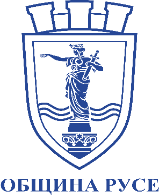 Община РусеАдрес: пл. „Свобода“ 6, Русе 7000, БългарияТел: +359 82 881 802; Факс: +359 82 834 413Електронна поща: mayor@ruse-bg.eu	Наименование на участника Име и фамилия на представителя на участника       ДлъжностПодпис__________________________Наименование на участника Име и фамилия на представителя на участника       ДлъжностПодпис__________________________